Waiting List No.66　Support for 3yearsGirl: Ram Khey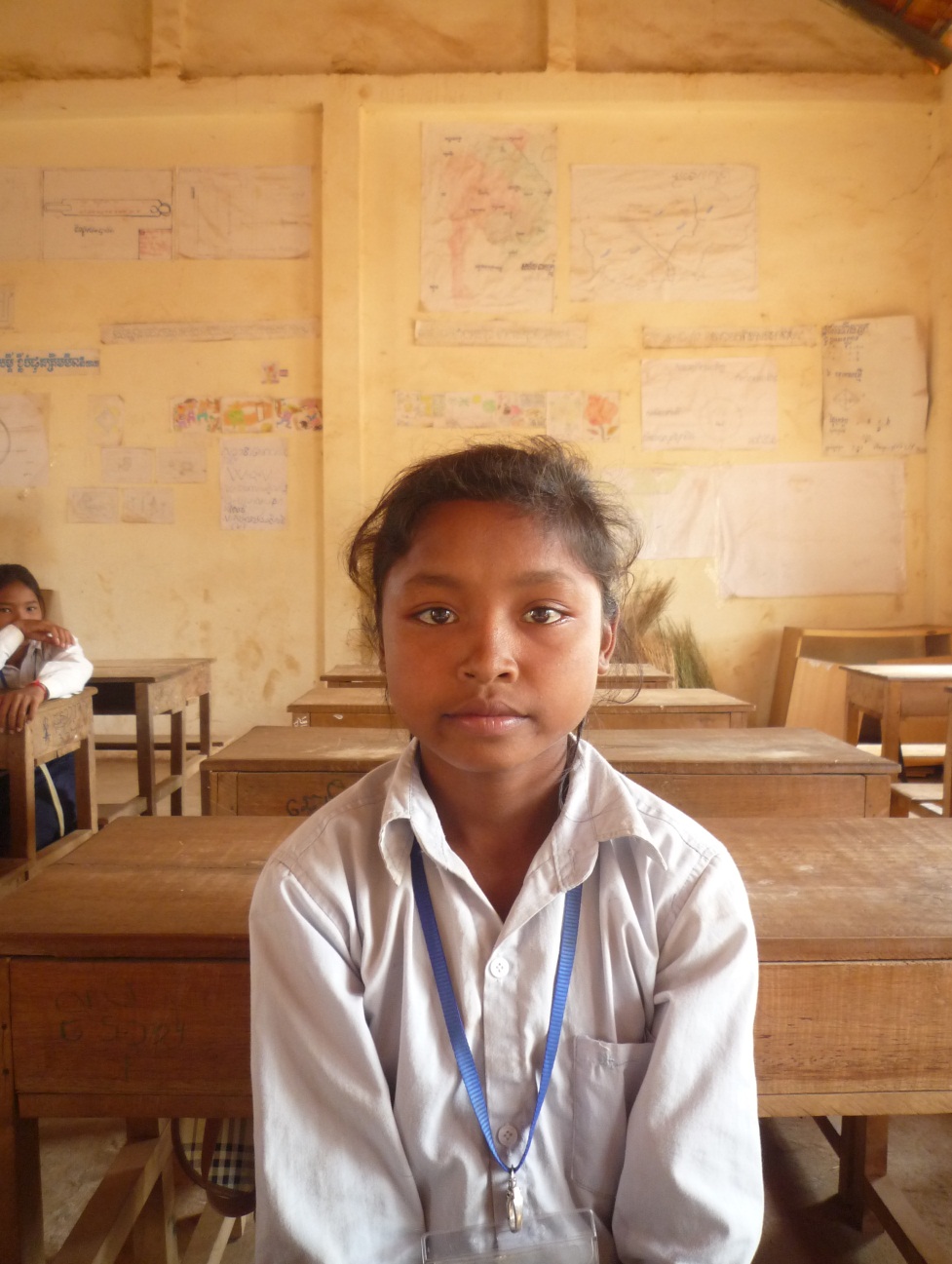 Sponsor’s Name:Ram Khey is a sixteen years old student in seventh grade in The Naohriro Nishiya School in Tbaung Teuk village, Meanrith commune, Sondann district, Kompong Thom province.Khey has five siblings, one sister and four brothers, and she is the eldest child in family. Her parents are farmers, but they cannot earn much money from their rice farm. So they work as seasonal workers and they can earn about 15000 riel per two days or 4 dollar. It is not regular income because her father’s health is not in good condition and he cannot do hard work. Khey has to help her mother to do housework and to take care of her younger siblings while her mother is busy to work outside whole day.Date Posted: